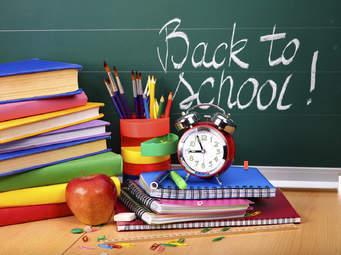 Date: 08/10/16Important DatesAugust 15th–First day of schoolAugust 15th-17th-PLC Days-dismiss @ 2:18Thursday, August 25th-Family Learning NightTuesday, August 30th-PLC DayFriday, September 2nd- Prescott Nature NightMonday, September 5th-No School; Labor DaySeptember 6th thru 9th-Heritage School Field TripsHeritage SchoolStudents will experience the life of a pioneer child from the late 1880’s in a real one room school house through a one day field trip.   Please have your child wear pioneer clothes and bring an authentic pioneer lunch.  More information will be coming with specifics.  See Heritage School powerpoint and dates here:Sept. 6  Mrs. Colfack          Sept. 7  Mrs. Areman           Sept. 8  Ms. Myers    	Sept. 9  Ms. Majid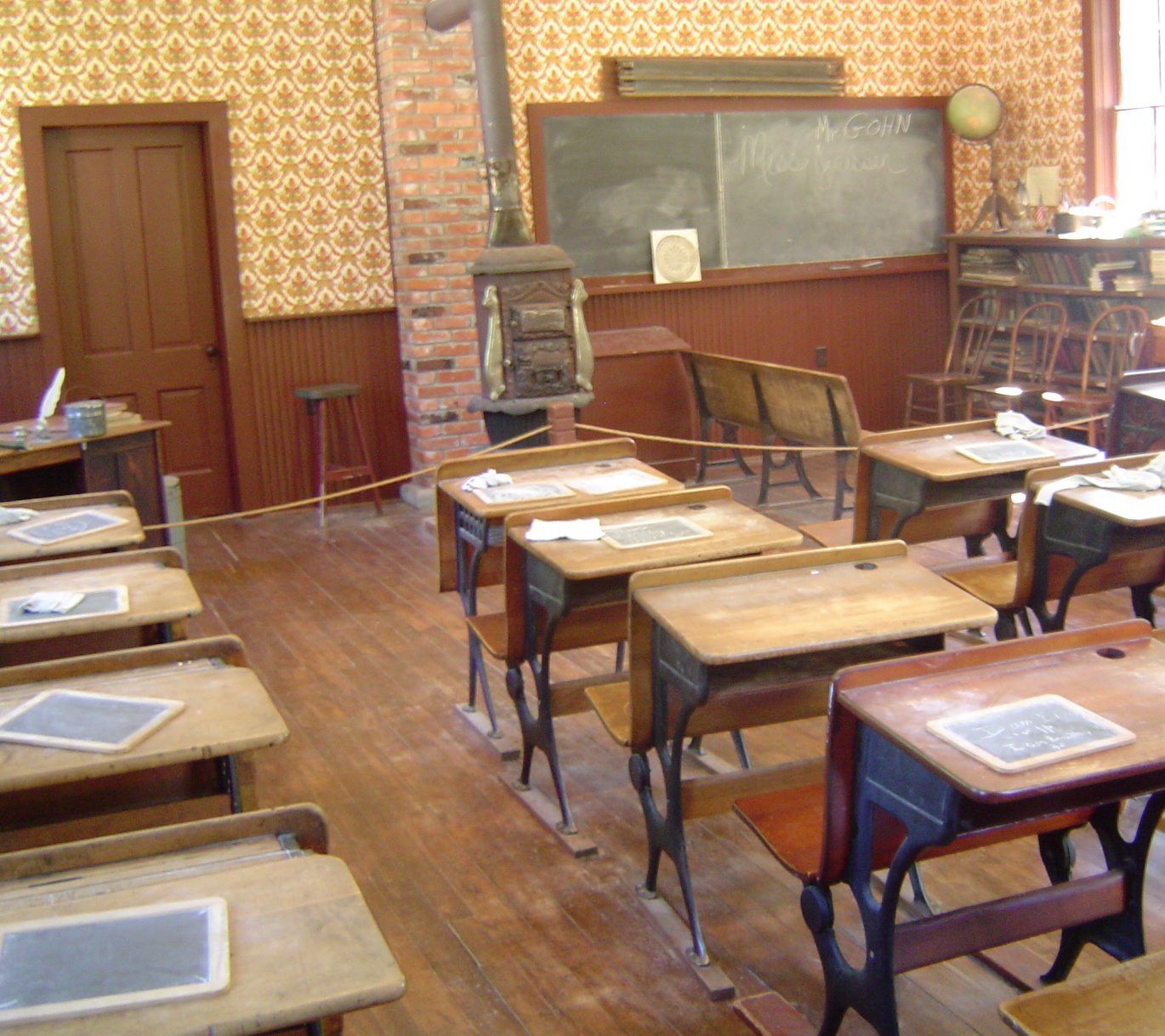 Learning Objectives:Reading Objectives:		    		Math Objectives:Daily Schedule:Contact Information:  Please feel free to call or email your child’s teacher with any questions or concerns. If you would like to meet in person, please call or email the teacher so you can set up a time that works best. Prescott  Elementary Phone Number:   402 – 436 - 1161Email:  	Mrs. Areman:  tareman@lps.org   	Mrs. Colfack:  nbenge@lps.org      	Ms. Myers:  amyers3@lps.org       	Ms. Majid:  smajid@lps.org Heritage School SlideshowThe Big Idea: How can a challenge bring out our best?Read, write, and compare positive rational numbers.Genres: Fairy Tale; Realistic Fiction; Expository Text, Narrative Nonfiction, Persuasive ArticleAdd and subtract positive rational numbers.Comprehension Strategies: Make Predictions & RereadDemonstrate meaning of multiplication and division with whole numbers.Comprehension Skills: Sequence, Problem & Solution; Compare & Contrast, Cause & Effect, Main Idea & Details.Select and apply appropriate strategies to solve problems.Vocabulary Strategies:: Context Clues; Idioms, SuffixesCommunicate mathematical relationships using expressions and equations.9:00-10:20Morning Meeting & Math10:20-11:05Writing11:15-11:35Intervention11:35-12:25Specials12:25-1:10Recess & Lunch1::10-1:40Whole Group Reading/ Word Work1:40-1:50Physical Activity Break1:50-2:50Guided Reading2:50-3:35Unit Studies3:35-3:38Dismissal